Noteguide Momentum - Videos 6A	  		 	     Name				Videos 6A - MomentumWhat does Momentum mean:Write down the formula for momentum:  (Be sure to write down what all the symbols mean, and their units)p = Example:  What is the momentum of a 145 g baseball going 40. m/s:Example: 60 kg Fran is running at 4 m/s when she collides with 80 kg Joe head on.  They hit and stop dead, so how fast was Joe going?Video B - ImpulseWrite down the formula for impulse:  (Be sure to write down what all the symbols mean, and their units)Impulse =Example: What impulse is imparted by exerting a 12 N force for 4.0 s?Example: Impulse is the area under a F vs. t graph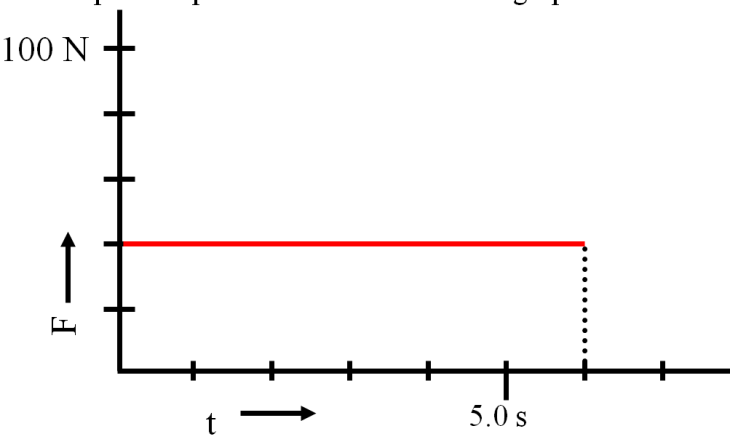 Show your calculation here:Video C - Impulse and MomentumWrite down what these symbols are below:					Impulse = F Δt = m ΔvF	=Δt	=m	=Δv	=Example: A pitcher pitches a 0.145 kg baseball at +40. m/s, and the batter hits it directly back at -50. m/s to the outfield.  What is the average force exerted by the bat if the collision lasted 0.013 s?  (-1.0E3N)Why Δv is tricky:Do at least one of the examples from the three that are below the first video:What force for 10. seconds makes a 2.0 kg rocket speed up to 75 m/s from rest?A baseball bat exerts a force of 200. N on a .50 kg ball for .10 seconds.  What is the ball’s change in velocity?Jolene exerts a 50. N force for 3.0 seconds on a stage set.  It speeds up from rest to .25 m/s.  What is the mass of the set?Deriving Newton's Second law:  (Write down the math steps from the last video)